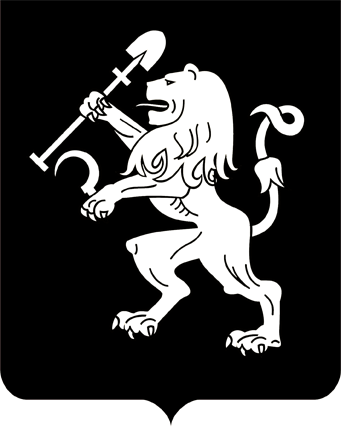 АДМИНИСТРАЦИЯ ГОРОДА КРАСНОЯРСКАПОСТАНОВЛЕНИЕОб отмене части проекта планировки и проекта межеваниятерритории жилого района БугачВ соответствии со ст. 16 Федерального закона от 06.10.2003                 № 131-ФЗ «Об общих принципах организации местного самоуправ-ления в Российской Федерации», постановлением администрации города от 26.10.2020 № 855 «Об утверждении Порядка подготовки документации по планировке территории в границах городского округа города Красноярска, разрабатываемой на основании решений администрации города Красноярска, порядка принятия решения об утверждении              документации по планировке территории, порядка внесения изменений в такую документацию, порядка отмены такой документации или ее отдельных частей, порядка признания отдельных частей такой докумен-тации не подлежащими применению», руководствуясь ст. 41, 58, 59 Устава города Красноярска, ПОСТАНОВЛЯЮ:1. Отменить часть проекта планировки и проекта межевания                 территории жилого района Бугач, утвержденных постановлением администрации города от 23.12.2015 № 824, а именно:схему планировки территории. Основной чертеж М 1:2000 в границах согласно приложению;схему межевания территории М 1:2000 в границах согласно приложению в отношении: границ образуемых и изменяемых земельных участков с номера-ми 4.2.2, 4.2.5;линий отступа от красных линий в целях определения мест допустимого размещения зданий, строений, сооружений в границах обра-зуемых и изменяемых земельных участков с номерами 4.2.2, 4.2.5;минимальных отступов от границ земельного участка в целях определения мест допустимого размещения зданий, строений, соору-жений в границах образуемых и изменяемых земельных участков               с номерами 4.2.2, 4.2.5;пункт 2.4 «Объекты культурно-бытового и социального обслуживания» раздела 2 «Характеристика планируемого развития территории» в части строки:2. Настоящее постановление опубликовать в газете «Городские новости» и разместить на официальном сайте администрации города.Исполняющий обязанностиГлавы города                                                                             А.Б. ШуваловКАТАЛОГкоординат характерных точек границ части проекта планировкии проекта межевания территории жилого района Бугач,подлежащих отменеСистема координат: МСК-167.25.11.2022№ 1057«Оздоровительный комплекс100посещенийIV микрорайон, II квартал»Номер поворотной точкиXYКонтур 1Контур 1Контур 11636898,8991021,492636869,1991041,123636832,1790993,504636849,0390946,085636868,3290895,856636944,7290924,637636913,8491003,041636898,8991021,49Контур 2Контур 2Контур 21636869,1991041,122636788,1291094,693636783,1091095,284636758,3491085,935636832,1790993,501636869,1991041,12